ANNO SCOLASTICO 2020/2021DELIBERA n. 51 –  approvazione progetto di istruzione domiciliareVerbale n. 10 del 6 novembre 2020IL CONSIGLIO DI ISTITUTOVisto il DPR 275/99;Preso atto del numero legale dei rappresentanti presenti;Visto l’ordine del giorno; Considerato che è pervenuta da parte della famiglia dell’alunna L.P. della cl. 2T, la richiesta documentata di poter seguire le lezioni a distanza; Ritenuta fondata la richiesta inoltrata alla scuola;Preso atto che tale progetto prevede un finanziamento a posteriori da parte dell’USP di Modena e che deve essere ratificato dal CdI; Sentito il DS;DELIBERAAll’unanimità, di approvare il progetto di istruzione domiciliare per l’alunna L.P. della cl. 2T. Avverso la presente deliberazione è ammesso reclamo al Consiglio stesso da chiunque vi abbia interesse entro il quindicesimo giorno dalla data di pubblicazione all’albo della scuola. Decorso tale termine la deliberazione diventa definitiva e può essere impugnata solo con ricorso giurisdizionale al T.A.R. o ricorso straordinario al Capo dello Stato, rispettivamente nei termini di 60 e 120 giorni.     Il Segretario Verbalizzante                                                                                        Il Presidente CDI_____________________________                                                             _________________________________Modena ________________________ISTITUTO	PROFESSIONALE	STATALE SOCIO - COMMERCIALE - ARTIGIANALE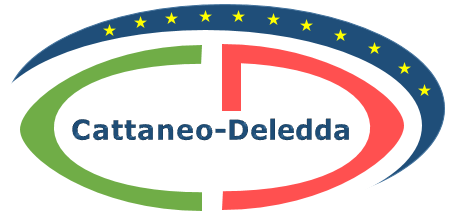 “CATTANEO  -  DELEDDA”     MODENAStrada degli Schiocchi  110 - 41124 Modena - tel. 059/353242C.F.: 94177200360	Codice Univoco: UFQMDM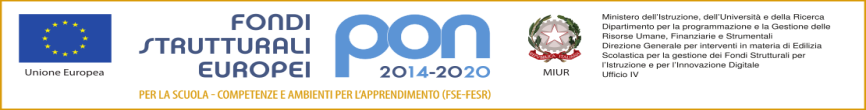 mail: morc08000g@istruzione .it	pec: morc08000g@pec.istruzione.it	http://www.cattaneodeledda.edu.itmail: morc08000g@istruzione .it	pec: morc08000g@pec.istruzione.it	http://www.cattaneodeledda.edu.it